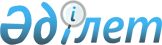 О районном бюджете на 2022-2024 годыРешение Мангистауского районного маслихата Мангистауской области от 24 декабря 2021 года № 9/110. Зарегистрировано в Министерстве юстиции Республики Казахстан 30 декабря 2021 года № 26246.
      В соответствии со статьей 75 Бюджетого кодекса Республики Казахстан, подпунктом 1) пункта 1 статьи 6 Закона Республики Казахстан "О местном государственном управлении и самоуправлении в Республике Казахстан", Мангистауский районный маслихат РЕШИЛ:
      1. Утвердить районный бюджет на 2022-2024 годы согласно приложениям 1, 2 и 3 к настоящему решению соответственно, в том числе на 2022 год в следующих объемах:
      1) доходы – 10 198 581,9 тысяч тенге, в том числе по:
      налоговым поступлениям – 6 135 351,4 тысяч тенге;
      неналоговым поступлениям – 84 328,5 тысячи тенге;
      поступлениям от продажи основного капитала – 40 741,0 тысяч тенге; поступлениям трансфертов – 3 938 161,0 тысяч тенге;
      2) затраты – 10 206 771,0 тысяч тенге;
      3) чистое бюджетное кредитование – 155 379,5 тысяч тенге, в том числе:
      бюджетные кредиты – 255 423,5 тысяч тенге;
      погашение бюджетных кредитов –100 044,0 тысячи тенге;
      4) сальдо по операциям с финансовыми активами - 0 тенге, в том числе:
      приобретение финансовых активов - 0 тенге;
      поступления от продажи финансовых активов государства – 0 тенге;
      5) дефицит (профицит) бюджета – - 163 568,6 тысяч тенге; 
      6) финансирование дефицита (использование профицита) бюджета –
      163 568,6 тысяч тенге, в том числе:
      поступление займов – 252 697,0 тысяч тенге;
      погашение займов – 100 044,0 тысячи тенге;
      используемые остатки бюджетных средств – 10 915,6 тысяч тенге.
      Сноска. Пункт 1 - в редакции решения Мангистауского районного маслихата Мангистауской области от 21.11.2022 №17/173(вводится в действие с 01.01.2022).


      2. Учесть, что из районного бюджета на 2022 год в бюджеты сел и сельских округов выделена субвенция в сумме 674 700,6 тысяч тенге, в том числе:
      села Шетпе – 115 539,8 тысяч тенге;
      села Жынгылды – 42 998,5 тысяч тенге;
       сельского округа Сайотес – 55 955,9 тысяч тенге;
       сельского округа Тущыкудук – 61 283,1 тысячи тенге;
      села Кызан – 44 359,9 тысяч тенге;
       сельского округа Актобе – 55 419,3 тысяч тенге;
       сельского округа Шайыр – 77 268,4 тысяч тенге;
       села Жармыш – 40 724,3 тысячи тенге;
       села Акшымырау – 40 755,3 тысяч тенге;
       сельского округа Онды – 62 541,0 тысяча тенге;
       сельского округа Шебир – 33 597,2 тысяч тенге;
       сельского округа Отпан – 44 257,9 тысяч тенге.
      Сноска. Пункт 2 - в редакции решения Мангистауского районного маслихата Мангистауской области от 21.11.2022 №17/173(вводится в действие с 01.01.2022).


      3. Установить нормативы распределения доходов в районный бюджет на 2022 год в следующих размерах:
      1) корпоративный подоходный налог с юридических лиц, за исключением поступлений от субъектов крупного предпринимательства и организаций нефтяного сектора – 13 %;
      2) индивидуальный подоходный налог с доходов, облагаемых у источника выплаты – 15 %;
      3) индивидуальный подоходный налог с доходов, не облагаемых у источника выплаты – 100 %;
      4) индивидуальный подоходный налог с доходов иностранных граждан, не облагаемых у источника выплаты – 100 %;
      5) социальный налог – 15 %.
      Сноска. Пункт 3 с изменениями, внесенными решением Мангистауского районного маслихата Мангистауской областиот 21.11.2022 № 17/173 (вводится в действие с 01.01.2022).


      4. Учесть, что в районном бюджете на 2022 год предусмотрены целевые текущие трансферты из республиканского бюджета в следующих размерах:
      80 197,0 тысяч тенге – на выплату государственной адресной социальной помощи;
      46 862,0 тысячи тенге – установление доплат к должностному окладу за особые условия труда в организациях культуры и архивных учреждениях управленческому и основному персоналу государственных организаций культуры и архивных учреждений;
      19 433,0 тысячи тенге – на повышение заработной платы работников государственных организаций: медико-социальных учреждений стационарного и полустационарного типов, организаций надомного обслуживания, временного пребывания, центров занятости населения;
      40 245,0 тысяч тенге – на повышение заработной платы отдельных категорий гражданских служащих, работников организаций, содержащихся за счет средств государственного бюджета, работников казенных предприятий;
      22 796,0 тысяч тенге – на повышение заработной платы работников государственных организаций: медико-социальных учреждений стационарного и полустационарного типов, организаций надомного обслуживания, временного пребывания, центров занятости населения-за счет гарантированного трансферта из Национального фонда;
      65 923,0 тысячи тенге – на повышение заработной платы отдельных категорий гражданских служащих, работников организаций, содержащихся за счет средств государственного бюджета, работников казенных предприятий-за счет гарантированного трансферта из Национального фонда;
      17 884,0 тысячи тенге – на обеспечение прав и улучшение качества жизни инвалидов в Республике Казахстан;
      23 851,0 тысяча тенге – на обеспечение лиц с инвалидностью в соответствии с индивидуальной программой абилитации и реабилитации лица с инвалидностью обязательными гигиеническими средствами, предоставление индивидуального помощника для лиц с инвалидностью первой группы, имеющих затруднение в передвижении, специалистов жестового языка для лиц с инвалидностью по слуху;
      Сноска. Пункт 4 - в редакции решения Мангистауского районного маслихата Мангистауской области от 05.09.2022 №14/146 (вводится в действие с 01.01.2022).


      5. Учесть, что в районном бюджете на 2022 год предусмотрены целевые трансферты на развитие из Национального фонда в следующем размере:
      153 933,0 тысячи тенге – на строительство спортивного зала села Жынгылды Мангистауского района;
      94 243,0 тысячи тенге – на строительство автомобильной дороги села Жынгылды Мангистауского района;
      66 108,0 тысяч тенге – на строительство электролиний к новопостроенным жилым домам и отсутствующих линий электроснабжения в микрорайонах "Шипажай" и "Кызылтан" села Тущыбек Мангистауского района;
      36 561,0 тысяча тенге – на строительство сетей электроснабжение и газоснабжения в селе Кызан Мангистауского района;
      180 121,0 тысяча тенге – на строительство электролиний и газопровода для нововыделенных земельных участков в микрорайоне Косбулак-1 села Шетпе Мангистауского района (173 участок);
      501 862,0 тысячи тенге – на строительство газораспределительных систем жилых массивов Тасмурын и Тиген Мангистауского района;
      435 316,0 тысяч тенге – на строительство электролиний, газопровода и водопровода к нововыделенным земельным участкам в микрорайоне Кожагелді батыр село Жынгылды Мангистауского района;
      500 000,0 тысяч тенге – на реконструкцию автомобильной дороги "Шетпе-Кызан" 85-110 км (участок Мастек-Кызан);
      29 400,0 тысячи тенге – на реконструкцию автомобильной дороги Шетпе-Кызан 49-85 км (участок Тасмурын-Мастек);
      Сноска. Пункт 5 с изменениями, внесенными решением Мангистауского районного маслихата Мангистауской области от 05.09.2022 № 14/146 (вводится в действие с 01.01.2022).


      5-1. Учесть, что в районном бюджете на 2022 год предусмотрены гарантированные трансферты из Национального фонда в следующих размерах:
      500 000,0 тысяч тенге – на финансирование приоритетных проектов транспортной инфраструктуры;
      476 305,0 тысяч тенге – на реализация мероприятий по социальной и инженерной инфраструктуре в сельской местности в рамках проекта "Ауыл-Ел бесігі";
      Сноска. Решение дополнено пунктом 5-1 в соответствии с решением Мангистауского районного маслихата Мангистауской области от 05.09.2022 № 14/146 (вводится в действие с 01.01.2022).


      6. Учесть, что в районном бюджете на 2022 год предусмотрены бюджетные кредиты из республиканского бюджета в следующем размере:
      252 697,0 тысяч тенге – на реализацию мер социальной поддержки специалистов.
      6-1. Утвердить резерв акимата района на 2022 год в сумме 50 000,0 тысяч тенге.
      Сноска. Решение дополнено пунктом 6-1 в соответствии с решением Мангистауского районного маслихата Мангистауской области от 21.04.2022 № 12/129 (вводится в действие с 01.01.2022).


      7. Настоящее решение вводится в действие с 1 января 2022 года.  Бюджет Мангистауского района на 2022 год
      Сноска. Приложение 1 - в редакции решения Мангистауского районного маслихата Мангистауской области от 21.11.2022 №17/173 (вводится в действие с 01.01.2022). Бюджет Мангистауского района на 2023 год Бюджет Мангистауского района на 2024 год
					© 2012. РГП на ПХВ «Институт законодательства и правовой информации Республики Казахстан» Министерства юстиции Республики Казахстан
				
      Секретарь Мангистауского районного маслихата 

А. Сарбалаев
Приложение 1к решению Мангистауского районногомаслихата от 24 декабря 2021 года№9/110
Кате
гория
Класс
Под
класс
Наименование
Сумма,
тысяч тенге
1.Доходы
10 198 581,9
1
Налоговые поступления
6 135 351,4
0 1
Подоходный налог
280 430,1
1
Корпоративный подоходный налог
14 920,8
2
Индивидуальный подоходный налог
265 509,3
0 3
Социальный налог
151 645,3
1
Социальный налог
151 645,3
0 4
Hалоги на собственность
5 642 823,0
1
Hалоги на имущество
5 576 920,0
3
Земельный налог
4 978,0
4
Hалог на транспортные средства
60 912,0
5
Единый земельный налог
13,0
0 5
Внутренние налоги на товары, работы и услуги 
54 012,2
2
Акцизы
1 928,2
3
Поступления за использование природных и других ресурсов 
47 736,0
4
Сборы за ведение предпринимательской и профессиональной деятельности
4 348,0
0 7
Прочие налоги
11,0
1
Прочие налоги
11,0
0 8
Обязательные платежи, взимаемые за совершение юридически значимых действий и (или) выдачу документов уполномоченными на то государственными органами или должностными лицами
6 429,8
1
Государственная пошлина
6 429,8
2
Неналоговые поступления
84 328,5
0 1
Доходы от государственной собственности
71 954,5
1
Поступления части чистого дохода государственных предприятий
105,0
5
Доходы от аренды имущества, находящегося в государственной собственности
6 731,5
7
Вознаграждения по кредитам, выданным из государственного бюджета
65 118,0
02
Поступления от реализации товаров (работ,услуг) государственными учреждениями, финансруемыми из государственного бюджета
3 503,0
1
Поступления от реализации товаров (работ,услуг) государственными учреждениями, финансруемыми из государственного бюджета
3 503,0
0 4
Штрафы, пени, санкции, взыскания, налагаемые государственными учреждениями, финансируемыми из государственного бюджета, а также содержащимися и финансируемыми из бюджета (сметы расходов) Национального Банка Республики Казахстан
2 985,0
1
Штрафы, пени, санкции, взыскания, налагаемые государственными учреждениями, финансируемыми из государственного бюджета, а также содержащимися и финансируемыми из бюджета (сметы расходов) Национального Банка Республики Казахстан, за исключением поступлений от организаций нефтяного сектора и в Фонд компенсации потерпевшим
2 985,0
0 6
Прочие неналоговые поступления
5 886,0
1
Прочие неналоговые поступления
5 886,0
3
Поступления от продажи основного капитала
40 741,0
0 1
Продажа государственного имущества, закрепленного за государственными учреждениями
6 407,0
1
Продажа государственного имущества, закрепленного за государственными учреждениями
6 407,0
0 3
Продажа земли и нематериальных активов
34 334,0
1
Продажа земли
34 334,0
4
Поступления трансфертов 
3 938 161,0
0 2
Трансферты из вышестоящих органов государственного управления
3 938 161,0
2
Трансферты из областного бюджета
3 938 161,0
Функ
циональная группа
Админис
тратор бюджет
ных программ
Програм
ма
Наименование
Сумма, тысяч тенге
2.Затраты
10 206 771,0
01
Государственные услуги общего характера
519 208,7
112
Аппарат маслихата района (города областного значения)
47 997,0
001
Услуги по обеспечению деятельности маслихата района (города областного значения)
45 389,0
005
Повышение эффективност и деятельности депутатов маслихатов
2 608,0
122
Аппарат акима района (города областного значения)
194 292,5
001
Услуги по обеспечению деятельности акима района (города областного значения)
194 292,5
458
Отдел жилищно-коммунального хозяйства, пассажирского транспорта и автомобильных дорог района (города областного значения)
54 114,8
001
Услуги по реализации государственной политики на местном уровне в области жилищно-коммунального хозяйства, пассажирского транспорта и автомобильных дорог 
54 114,8
459
Отдел экономики и финансов района (города областного значения)
109 949,4
003
Проведение оценки имущества в целях налогообложения
1 431,0
010
Приватизация, управление коммунальным имуществом, постприватизационная деятельность и регулирование споров, связанных с этим
6 572,0
001
Услуги по реализации государственной политики в области формирования и развития экономической политики, государственного планирования, исполнения бюджета и управления коммунальной собственностью района (города областного значения)
78 431,9
113
Целевые текущие трансферты нижестоящим бюджетам
23 514,5
467
Отдел строительства района (города областного значения)
8 790,0
040
Развитие объектов государственных органов
8 790,0
486
Отдел земельных отношений, архитектуры и градостроительства района (города областного значения)
36 353,0
001
Услуги по реализации государственной политики в области регулирования земельных отношений, архитектуры и градостроительства на местном уровне
36 353,0
801
Отдел занятости, социальных программ и регистрации актов гражданского состояния района (города областного значения)
67 712,0
001
Услуги по реализации государственной политики на местном уровне в сфере занятости, социальных программ и регистрации актов гражданского состояния
67 712,0
02
Оборона
15 944,0
122
Аппарат акима района (города областного значения)
15 944,0
005
Мероприятия в рамках исполнения всеобщей воинской обязанности
15 944,0
03
Общественный порядок, безопасность, правовая, судебная, уголовно-исполнительная деятельность
2 352,0
458
Отдел жилищно-коммунального хозяйства, пассажирского транспорта и автомобильных дорог района (города областного значения)
2 352,0
021
Обеспечение безопасности дорожного движения в населенных пунктах
2 352,0
06
Социальная помощь и социальное обеспечение
1 212 146,3
458
Отдел жилищно-коммунального хозяйства, пассажирского транспорта и автомобильных дорог района (города областного значения)
5 000,0
094
Предоставление жилищных сертификатов как социальная помощь
5 000,0
801
Отдел занятости, социальных программ и регистрации актов гражданского состояния района (города областного значения)
1 207 146,3
010
Государственная адресная социальная помощь
113 024,0
004
Программа занятости
553 274,0
006
Оказание социальной помощи на приобретение топлива специалистам здравоохранения, образования, социального обеспечения, культуры, спорта и ветеринарии в сельской местности в соответствии с законодательством Республики Казахстан
29 996,0
007
Оказание жилищной помощи
54,0
009
Материальное обеспечение детей-инвалидов, воспитывающихся и обучающихся на дому
2 941,0
011
Социальная помощь отдельным категориям нуждающихся граждан по решениям местных представительных органов
264 232,0
014
Оказание социальной помощи нуждающимся гражданам на дому
29 016,5
017
Обеспечение нуждающихся инвалидов обязательными гигиеническими средствами и предоставление услуг специалистами жестового языка, индивидуальными помощниками в соответствии с индивидуальной программой реабилитации инвалида
94 782,0
023
Обеспечение деятельности центров занятости населения
104 860,8
018
Оплата услуг по зачислению, выплате и доставке пособий и других социальных выплат
2 300,0
050
Обеспечение прав и улучшение качества жизни инвалидов в Республике Казахстан
12 666,0
07
Жилищно-коммунальное хозяйство
1 099 784,2
458
Отдел жилищно-коммунального хозяйства, пассажирского транспорта и автомобильных дорог района (города областного значения)
301 318,0
012
Функционирование системы водоснабжения и водоотведения
0
028
Развитие коммунального хозяйства
301 318,0
467
Отдел строительства района (города областного значения)
789 466,2
003
Проектирование и (или) строительство, реконструкция жилья коммунального жилищного фонда
1 900,0
004
Проектирование, развитие и (или) обустройство инженерно-коммуникационной инфраструктуры
690 071,2
006
Развитие системы водоснабжения и водоотведения
97 495,0
472
Отдел строительства, архитектуры и градостроительства района (города областного значения)
9 000,0
004
Проектирование, развитие и (или) обустройство инженерно-коммуникационной инфраструктуры
3 000,0
006
Развитие системы водоснабжения и водоотведения
6 000,0
08
Культура, спорт, туризм и информационное пространство
736 367,0
467
Отдел строительства района (города областного значения)
144 753,2
011
Развитие объектов культуры
144 753,2
802
Отдел культуры, физической культуры и спорта района (города областного значения)
518 461,8
005
Поддержка культурно-досуговой работы
348 147,0
007
Проведение спортивных соревнований на районном (города областного значения) уровне
8 564,0
008
Подготовка и участие членов сборных команд района (города областного значения) по различным видам спорта на областных спортивных соревнованиях
12 588,0
004
Функционирование районных (городских) библиотек
103 074,0
001
Услуги по реализации государственной политики на местном уровне в области культуры, физической культуры и спорта 
46 088,8
470
Отдел внутренней политики и развития языков района (города областного значения)
73 152,0
001
Услуги по реализации государственной политики на местном уровне в области информации, укрепления государственности и формирования социального оптимизма граждан, развития языков
37 530,0
004
Реализация мероприятий в сфере молодежной политики
31 982,0
005
Услуги по проведению государственной информационной политики 
3 640,0
10
Сельское, водное, лесное, рыбное хозяйство, особо охраняемые природные территории, охрана окружающей среды и животного мира, земельные отношения
103 631,7
459
Отдел экономики и финансов района (города областного значения)
71 423,7
099
Реализация мер по оказанию социальной поддержки специалистов
71 423,7
462
Отдел сельского хозяйства района (города областного значения)
27 232,0
001
Услуги по реализации государственной политики на местном уровне в сфере сельского хозяйства
27 232,0
463
Отдел земельных отношений района (города областного значения)
4 976,0
001
Услуги по реализации государственной политики в области регулирования земельных отношений на территории района (города областного значения)
4 976,0
11
Промышленность, архитектурная, градостроительная и строительная деятельность
89 825,0
467
Отдел строительства района (города областного значения)
75 090,0
001
Услуги по реализации государственной политики на местном уровне в области строительства
75 090,0
472
Отдел строительства, архитектуры и градостроительства района (города областного значения)
14 735,0
001
Услуги по реализации государственной политики в области строительства, архитектуры и градостроительства на местном уровне
14 735,0
12
Транспорт и коммуникации
1 901 671,0
458
Отдел жилищно-коммунального хозяйства, пассажирского транспорта и автомобильных дорог района (города областного значения)
1 901 671,0
022
Развитие транспортной инфраструктуры
1 647 790,0
023
Обеспечение функционирования автомобильных дорог
206 297,0
051
Реализация приоритетных проектов транспортной инфраструктуры
47 584,0
13
Прочие
1 131 795,5
469
Отдел предпринимательства района (города областного значения)
28 863,5
001
Услуги по реализации государственной политики на местном уровне в области развития предпринимательства 
28 863,5
459
Отдел экономики и финансов района (города областного значения)
0
012
Резерв местного исполнительного органа района (города областного значения) 
0
458
Отдел жилищно-коммунального хозяйства, пассажирского транспорта и автомобильных дорог района (города областного значения)
768 999,0
064
Реализация социальной и инжинерной инфраструктуре в сельских населенных пунктах врамках проекта "Ауыл-Ел бесігі"
768 999,0
467
Отдел строительства района (города областного значения)
333 933,0
079
Реализация социальной и инжинерной инфраструктуре в сельских населенных пунктах врамках проекта "Ауыл-Ел бесігі"
333 933,0
472
Отдел строительства, архитектуры и градостроительства района (города областного значения)
0
079
Реализация социальной и инжинерной инфраструктуре в сельских населенных пунктах врамках проекта "Ауыл-Ел бесігі"
0
14
Обслуживание долга
65 118,0
459
Отдел экономики и финансов района (города областного значения)
65 118,0
021
Обслуживание долга местных исполнительных органов по выплате вознаграждений и иных платежей по займам из областного бюджета
65 118,0
15
Трансферты
3 328 927,6
459
Отдел экономики и финансов района (города областного значения)
3 328 927,6
006
Возврат неиспользованных (недоиспользованных) целевых трансфертов
7 067,2
024
Целевые текущие трансферты из нижестоящего бюджета на компенсацию потерь вышестоящего бюджета в связи с изменением законодательства
2 444 063,5
038
Субвенции
674 700,6
054
Возврат сумм неиспользованных (недоиспользованных) целевых трансфертов, выделенных из республиканского бюджета за счет целевого трансферта из Национального фонда Республики Казахстан
203 096,3
3.Чистое бюджетное кредитование 
155 379,5
Бюджетные кредиты 
255 423,5
10
Сельское, водное, лесное, рыбное хозяйство, особо охраняемые природные территории, охрана окружающей среды и животного мира, земельные отношения
255 423,5
459
Отдел экономики и финансов района (города областного значения) 
255 423,5
018
Бюджетные кредиты для реализации мер социальной поддержки специалистов
255 423,5
5
Погашение бюджетных кредитов
100 044,0
1
Погашение бюджетных кредитов, выданных из государственного бюджета
100 044,0
06
Погашение бюджетных кредитов, выданных из местного бюджета специализированным организациям 
100 044,0
4.Сальдо по операциям с финансовыми активами
0
Приобретение финансовых активов 
0
Поступления от продажи финансовых активов государства
0
5.Дефицит (профицит) бюджета
- 163 568,6
6.Финансирование дефицита (использование профицита)
163 568,6
7
Поступления займов 
252 697,0
2
Договоры займа
252 697,0
03
Займы, получаемые местным исполнительным органом района (города областного значения)
252 697,0
16
Погашение займов
100 044,0
459
Отдел экономики и финансов района (города областного значения)
100 044,0
005
Погашение долга местного исполнительного органа перед вышестоящим бюджетом
100 044,0
8
Используемые остатки бюджетных средств 
10 915,6
01
Остатки бюджетных средств 
10 915,6
1
Свободные остатки бюджетных средств 
10 915,6Приложение 2 к решению Мангистауского районногомаслихата 
Кате гория
Класс
Под класс
Наименование
Сумма, тысяч тенге
1.Доходы
7 427 488,0
1
Налоговые поступления
7 305 541,0
0 1
Подоходный налог
311 096,0
1
Корпоративный подоходный налог
16 302,0
2
Индивидуальный подоходный налог
294 794,0
0 3
Социальный налог
168 286,0
1
Социальный налог
168 286,0
0 4
Hалоги на собственность
6 771 097,0
1
Hалоги на имущество
6 714 269,0
3
Земельный налог
5 227,0
4
Hалог на транспортные средства
51 601,0
5
Единый земельный налог
0,0
0 5
Внутренние налоги на товары, работы и услуги 
49 267,0
2
Акцизы
1 435,0
3
Поступления за использование природных и других ресурсов 
44 240,0
4
Сборы за ведение предпринимательской и профессиональной деятельности
3 592,0
0 8
Обязательные платежи, взимаемые за совершение юридически значимых действий и (или) выдачу документов уполномоченными на то государственными органами или должностными лицами
5 795,0
1
Государственная пошлина
5 795,0
2
Неналоговые поступления
79 170,0
0 1
Доходы от государственной собственности
72 552,0
1
Поступления части чистого дохода государственных предприятий
107,0
5
Доходы от аренды имущества, находящегося в государственной собственности
7 335,0
7
Вознаграждения по кредитам, выданным из государственного бюджета
65 110,0
0 2
Поступления от реализации товаров (работ, услуг) государственными учреждениями, финансируемыми из государственного бюджета
3 573,0
1
Поступления от реализации товаров (работ, услуг) государственными учреждениями, финансируемыми из государственного бюджета
3 573,0
0 4
Штрафы, пени, санкции, взыскания, налагаемые государственными учреждениями, финансируемыми из государственного бюджета, а также содержащимися и финансируемыми из бюджета (сметы расходов) Национального Банка Республики Казахстан
3 045,0
1
Штрафы, пени, санкции, взыскания, налагаемые государственными учреждениями, финансируемыми из государственного бюджета, а также содержащимися и финансируемыми из бюджета (сметы расходов) Национального Банка Республики Казахстан, за исключением поступлений от организаций нефтяного сектора и в Фонд компенсации потерпевшим
3 045,0
3
Поступления от продажи основного капитала
42 777,0
0 1
Продажа государственного имущества, закрепленного за государственными учреждениями
6 727,0
1
Продажа государственного имущества, закрепленного за государственными учреждениями
6 727,0
0 3
Продажа земли и нематериальных активов
36 050,0
1
Продажа земли
36 050,0
4
Поступления трансфертов 
0
0 2
Трансферты из вышестоящих органов государственного управления
0
2
Трансферты из областного бюджета
0
Функ циональная группа
Админис тратор бюджет ных программ
Програм ма
Наименование
Сумма, тысяч тенге
2.Затраты
7 427 488,0
01
Государственные услуги общего характера
363 560,0
112
Аппарат маслихата района (города областного значения)
38 238,0
001
Услуги по обеспечению деятельности маслихата района (города областного значения)
38 238,0
122
Аппарат акима района (города областного значения)
174 597,0
001
Услуги по обеспечению деятельности акима района (города областного значения)
174 597,0
458
Отдел жилищно-коммунального хозяйства, пассажирского транспорта и автомобильных дорог района (города областного значения)
41 428,0
001
Услуги по реализации государственной политики на местном уровне в области жилищно-коммунального хозяйства, пассажирского транспорта и автомобильных дорог 
41 428,0
459
Отдел экономики и финансов района (города областного значения)
58 501,0
010
Приватизация, управление коммунальным имуществом, постприватизационная деятельность и регулирование споров, связанных с этим
0,0
001
Услуги по реализации государственной политики в области формирования и развития экономической политики, государственного планирования, исполнения бюджета и управления коммунальной собственностью района (города областного значения)
58 501,0
801
Отдел занятости, социальных программ и регистрации актов гражданского состояния района (города областного значения)
50 796,0
001
Услуги по реализации государственной политики на местном уровне в сфере занятости, социальных программ и регистрации актов гражданского состояния
50 796,0
02
Оборона
16 424,0
122
Аппарат акима района (города областного значения)
16 424,0
005
Мероприятия в рамках исполнения всеобщей воинской обязанности
16 424,0
03
Общественный порядок, безопасность, правовая, судебная, уголовно-исполнительная деятельность
2 494,0
458
Отдел жилищно-коммунального хозяйства, пассажирского транспорта и автомобильных дорог района (города областного значения)
2 494,0
021
Обеспечение безопасности дорожного движения в населенных пунктах
2 494,0
06
Социальная помощь и социальное обеспечение
681 566,0
458
Отдел жилищно-коммунального хозяйства, пассажирского транспорта и автомобильных дорог района (города областного значения)
10 500,0
094
Предоставление жилищных сертификатов как социальная помощь
10 500,0
801
Отдел занятости, социальных программ и регистрации актов гражданского состояния района (города областного значения)
704 626,0
010
Государственная адресная социальная помощь
6  619,0
004
Программа занятости
176 925,0
006
Оказание социальной помощи на приобретение топлива специалистам здравоохранения, образования, социального обеспечения, культуры, спорта и ветеринарии в сельской местности в соответствии с законодательством Республики Казахстан
31 762,0
007
Оказание жилищной помощи
4046,0
009
Материальное обеспечение детей-инвалидов, воспитывающихся и обучающихся на дому
3 088,0
011
Социальная помощь отдельным категориям нуждающихся граждан по решениям местных представительных органов
278 493,0
014
Оказание социальной помощи нуждающимся гражданам на дому
14 850,0
017
Обеспечение нуждающихся инвалидов обязательными гигиеническими средствами и предоставление услуг специалистами жестового языка, индивидуальными помощниками в соответствии с индивидуальной программой реабилитации инвалида
88 501,0
023
Обеспечение деятельности центров занятости населения
64 367,0
018
Оплата услуг по зачислению, выплате и доставке пособий и других социальных выплат
2 415,0
07
Жилищно-коммунальное хозяйство
233 5020,0
458
Отдел жилищно-коммунального хозяйства, пассажирского транспорта и автомобильных дорог района (города областного значения)
0,0
033
Проектирование, развитие и (или) обустройство инженерно-коммуникационной инфраструктуры
0,0
472
Отдел строительства, архитектуры и градостроительства района (города областного значения)
0,0
004
Проектирование, развитие и (или) обустройство инженерно-коммуникационной инфраструктуры
213 297,0
006
Развитие системы водоснабжения и водоотведения
20 205,0
08
Культура, спорт, туризм и информационное пространство
409 466,0
802
Отдел культуры, физической культуры и спорта района (города областного значения)
238 208,0
005
Поддержка культурно-досуговой работы
238 208,0
007
Проведение спортивных соревнований на районном (города областного значения) уровне
3 895,0
008
Подготовка и участие членов сборных команд района (города областного значения) по различным видам спорта на областных спортивных соревнованиях
5 867,0
004
Функционирование районных (городских) библиотек
65 135,0
001
Услуги по реализации государственной политики на местном уровне в области культуры, физической культуры и спорта 
34 839,0
470
Отдел внутренней политики и развития языков района (города областного значения)
57 700,0
001
Услуги по реализации государственной политики на местном уровне в области информации, укрепления государственности и формирования социального оптимизма граждан, развития языков
35 688,0
004
Реализация мероприятий в сфере молодежной политики
22 012,0
005
Услуги по проведению государственной информационной политики 
3 822,0
10
Сельское, водное, лесное, рыбное хозяйство, особо охраняемые природные территории, охрана окружающей среды и животного мира, земельные отношения
123 965,0
459
Отдел экономики и финансов района (города областного значения)
56 522,0
099
Реализация мер по оказанию социальной поддержки специалистов
56 522,0
462
Отдел сельского хозяйства района (города областного значения)
26 814,0
001
Услуги по реализации государственной политики на местном уровне в сфере сельского хозяйства и ветеринарии
26 814,0
463
Отдел земельных отношений района (города областного значения)
40 629,0
001
Услуги по реализации государственной политики в области регулирования земельных отношений на территории района (города областного значения)
40 629,0
11
Промышленность, архитектурная, градостроительная и строительная деятельность
43 149,0
472
Отдел строительства, архитектуры и градостроительства района (города областного значения)
43 149,0
001
Услуги по реализации государственной политики в области строительства, архитектуры и градостроительства на местном уровне
43 149,0
12
Транспорт и коммуникации
585 461,0
458
Отдел жилищно-коммунального хозяйства, пассажирского транспорта и автомобильных дорог района (города областного значения)
585 461,0
022
Развитие транспортной инфраструктуры
429 876,0
023
Обеспечение функционирования автомобильных дорог
155 585,0
051
Реализация приоритетных проектов транспортной инфраструктуры
0,0
13
Прочие
89 096,0
469
Отдел предпринимательства района (города областного значения)
23 500,0
001
Услуги по реализации государственной политики на местном уровне в области развития предпринимательства 
23 500,0
458
Отдел строительства, архитектуры и градостроительства района (города областного значения)
19 648,0
064
Реализация социальной и инжинерной инфраструктуре в сельских населенных пунктах врамках проекта "Ауыл-Ел бесігі"
19 648,0
459
Отдел экономики и финансов района (города областного значения)
0,0
012
Резерв местного исполнительного органа района (города областного значения) 
0,0
472
Отдел строительства, архитектуры и градостроительства района (города областного значения)
45 948,0
079
Реализация социальной и инжинерной инфраструктуре в сельских населенных пунктах врамках проекта "Ауыл-Ел бесігі"
45 948,0
14
Обслуживание долга
65 110,0
459
Отдел экономики и финансов района (города областного значения)
65 110,0
021
Обслуживание долга местных исполнительных органов по выплате вознаграждений и иных платежей по займам из областного бюджета
65 110,0
15
Трансферты
4 813 695,0
459
Отдел экономики и финансов района (города областного значения)
4 813 695,0
006
Возврат неиспользованных (недоиспользованных) целевых трансфертов
0
024
Целевые текущие трансферты из нижестоящего бюджета на компенсацию потерь вышестоящего бюджета в связи с изменением законодательства
4 219 252,0
038
Субвенции
594 443,0
3.Чистое бюджетное кредитование 
0
Бюджетные кредиты 
0
10
Сельское, водное, лесное, рыбное хозяйство, особо охраняемые природные территории, охрана окружающей среды и животного мира, земельные отношения
0
459
Отдел экономики и финансов района (города областного значения) 
0
018
Бюджетные кредиты для реализации мер социальной поддержки специалистов
0
5
Погашение бюджетных кредитов
100 044,0
1
Погашение бюджетных кредитов, выданных из государственного бюджета
100 044,0
06
Погашение бюджетных кредитов, выданных из местного бюджета специализированным организациям 
100 044,0
4.Сальдо по операциям с финансовыми активами
0
Приобретение финансовых активов 
0
Поступления от продажи финансовых активов государства
0
5.Дефицит (профицит) бюджета
100 044,0
6.Финансирование дефицита (использование профицита)
- 100 044,0
7
Поступления займов 
0,0
2
Договоры займа
0,0
03
Займы, получаемые местным исполнительным органом района (города областного значения)
0,0
16
Погашение займов
100 044,0
459
Отдел экономики и финансов района (города областного значения)
100 044,0
005
Погашение долга местного исполнительного органа перед вышестоящим бюджетом
100 044,0
8
Используемые остатки бюджетных средств 
0
01
Остатки бюджетных средств 
0
1
Свободные остатки бюджетных средств 
0Приложение 3 к решению Мангистауского районногомаслихата 
Кате гория
Класс
Под класс
Наименование
Сумма, тысяч тенге
1.Доходы
7 545 647,0
1
Налоговые поступления
7 420 909,0
0 1
Подоходный налог
343 643,0
1
Корпоративный подоходный налог
23 487,0
2
Индивидуальный подоходный налог
320 156,0
0 3
Социальный налог
188 400,0
1
Социальный налог
188 400,0
0 4
Hалоги на собственность
6 830 180,0
1
Hалоги на имущество
6 770 509,0
3
Земельный налог
5 489,0
4
Hалог на транспортные средства
52 601,0
5
Единый земельный налог
0,0
0 5
Внутренние налоги на товары, работы и услуги 
9 376,0
2
Акцизы
1 493,0
3
Поступления за использование природных и других ресурсов 
46 452,0
4
Сборы за ведение предпринимательской и профессиональной деятельности
4 656,0
0 8
Обязательные платежи, взимаемые за совершение юридически значимых действий и (или) выдачу документов уполномоченными на то государственными органами или должностными лицами
6 085,0
1
Государственная пошлина
6 085,0
2
Неналоговые поступления
79 821,0
0 1
Доходы от государственной собственности
72 892,0
1
Поступления части чистого дохода государственных предприятий
112,0
5
Доходы от аренды имущества, находящегося в государственной собственности
7 679,0
7
Вознаграждения по кредитам, выданным из государственного бюджета
65 101,0
0 2
Поступления от реализации товаров (работ, услуг) государственными учреждениями, финансируемыми из государственного бюджета
3 741,0
1
Поступления от реализации товаров (работ, услуг) государственными учреждениями, финансируемыми из государственного бюджета
3 741,0
0 4
Штрафы, пени, санкции, взыскания, налагаемые государственными учреждениями, финансируемыми из государственного бюджета, а также содержащимися и финансируемыми из бюджета (сметы расходов) Национального Банка Республики Казахстан
3 188,0
1
Штрафы, пени, санкции, взыскания, налагаемые государственными учреждениями, финансируемыми из государственного бюджета, а также содержащимися и финансируемыми из бюджета (сметы расходов) Национального Банка Республики Казахстан, за исключением поступлений от организаций нефтяного сектора и в Фонд компенсации потерпевшим
3 188,0
3
Поступления от продажи основного капитала
44 917,0
0 1
Продажа государственного имущества, закрепленного за государственными учреждениями
7 064,0
1
Продажа государственного имущества, закрепленного за государственными учреждениями
7 064,0
0 3
Продажа земли и нематериальных активов
37 853,0
1
Продажа земли
37 853,0
4
Поступления трансфертов 
0
0 2
Трансферты из вышестоящих органов государственного управления
0
2
Трансферты из областного бюджета
0
Функ циональная группа
Админис тратор бюджет ных программ
Програм ма
Наименование
Сумма, тысяч тенге
2.Затраты
7 545 647,0
01
Государственные услуги общего характера
363 560,0
112
Аппарат маслихата района (города областного значения)
38 238,0
001
Услуги по обеспечению деятельности маслихата района (города областного значения)
38 238,0
122
Аппарат акима района (города областного значения)
174 597,0
001
Услуги по обеспечению деятельности акима района (города областного значения)
174 597,0
458
Отдел жилищно-коммунального хозяйства, пассажирского транспорта и автомобильных дорог района (города областного значения)
41 428,0
001
Услуги по реализации государственной политики на местном уровне в области жилищно-коммунального хозяйства, пассажирского транспорта и автомобильных дорог 
41 428,0
459
Отдел экономики и финансов района (города областного значения)
58 501,0
010
Приватизация, управление коммунальным имуществом, постприватизационная деятельность и регулирование споров, связанных с этим
0,0
001
Услуги по реализации государственной политики в области формирования и развития экономической политики, государственного планирования, исполнения бюджета и управления коммунальной собственностью района (города областного значения)
58 501,0
801
Отдел занятости, социальных программ и регистрации актов гражданского состояния района (города областного значения)
50 796,0
001
Услуги по реализации государственной политики на местном уровне в сфере занятости, социальных программ и регистрации актов гражданского состояния
50 796,0
02
Оборона
16 424,0
122
Аппарат акима района (города областного значения)
16 424,0
005
Мероприятия в рамках исполнения всеобщей воинской обязанности
16 424,0
03
Общественный порядок, безопасность, правовая, судебная, уголовно-исполнительная деятельность
2 618,0
458
Отдел жилищно-коммунального хозяйства, пассажирского транспорта и автомобильных дорог района (города областного значения)
2 618,0
021
Обеспечение безопасности дорожного движения в населенных пунктах
2 618,0
06
Социальная помощь и социальное обеспечение
715 626,0
458
Отдел жилищно-коммунального хозяйства, пассажирского транспорта и автомобильных дорог района (города областного значения)
11 000,0
094
Предоставление жилищных сертификатов как социальная помощь
11 000,0
801
Отдел занятости, социальных программ и регистрации актов гражданского состояния района (города областного значения)
704 626,0
010
Государственная адресная социальная помощь
6 950,0
004
Программа занятости
185 780,0
006
Оказание социальной помощи на приобретение топлива специалистам здравоохранения, образования, социального обеспечения, культуры, спорта и ветеринарии в сельской местности в соответствии с законодательством Республики Казахстан
33 350,0
007
Оказание жилищной помощи
4 249,0
009
Материальное обеспечение детей-инвалидов, воспитывающихся и обучающихся на дому
3 242,0
011
Социальная помощь отдельным категориям нуждающихся граждан по решениям местных представительных органов
292 417,0
014
Оказание социальной помощи нуждающимся гражданам на дому
15 592,0
017
Обеспечение нуждающихся инвалидов обязательными гигиеническими средствами и предоставление услуг специалистами жестового языка, индивидуальными помощниками в соответствии с индивидуальной программой реабилитации инвалида
92 926,0
023
Обеспечение деятельности центров занятости населения
67 585,0
018
Оплата услуг по зачислению, выплате и доставке пособий и других социальных выплат
2 535,0
07
Жилищно-коммунальное хозяйство
0,0
472
Отдел строительства, архитектуры и градостроительства района (города областного значения)
0,0
004
Проектирование, развитие и (или) обустройство инженерно-коммуникационной инфраструктуры
0,0
08
Культура, спорт, туризм и информационное пространство
424 936,0
472
Отдел строительства, архитектуры и градостроительства района (города областного значения)
0,0
011
Развитие объектов культуры
0,0
802
Отдел культуры, физической культуры и спорта района (города областного значения)
365 339,0
005
Поддержка культурно-досуговой работы
250 118,0
007
Проведение спортивных соревнований на районном (города областного значения) уровне
4 089,0
008
Подготовка и участие членов сборных команд района (города областного значения) по различным видам спорта на областных спортивных соревнованиях
6 160,0
004
Функционирование районных (городских) библиотек
68 391,0
001
Услуги по реализации государственной политики на местном уровне в области культуры, физической культуры и спорта 
36 581,0
470
Отдел внутренней политики и развития языков района (города областного значения)
59 597,0
001
Услуги по реализации государственной политики на местном уровне в области информации, укрепления государственности и формирования социального оптимизма граждан, развития языков
32 472,0
004
Реализация мероприятий в сфере молодежной политики
23 112,0
005
Услуги по проведению государственной информационной политики 
4 013,0
10
Сельское, водное, лесное, рыбное хозяйство, особо охраняемые природные территории, охрана окружающей среды и животного мира, земельные отношения
126 791,0
459
Отдел экономики и финансов района (города областного значения)
59 348,0
099
Реализация мер по оказанию социальной поддержки специалистов
59 348,0
462
Отдел сельского хозяйства района (города областного значения)
26 814,0
001
Услуги по реализации государственной политики на местном уровне в сфере сельского хозяйства и ветеринарии
26 814,0
463
Отдел земельных отношений района (города областного значения)
40 629,0
001
Услуги по реализации государственной политики в области регулирования земельных отношений на территории района (города областного значения)
40 629,0
11
Промышленность, архитектурная, градостроительная и строительная деятельность
43 149,0
472
Отдел строительства, архитектуры и градостроительства района (города областного значения)
43 149,0
001
Услуги по реализации государственной политики в области строительства, архитектуры и градостроительства на местном уровне
43 149,0
12
Транспорт и коммуникации
163 364,0
458
Отдел жилищно-коммунального хозяйства, пассажирского транспорта и автомобильных дорог района (города областного значения)
163 364,0
022
Развитие транспортной инфраструктуры
0,0
023
Обеспечение функционирования автомобильных дорог
163 364,0
13
Прочие
23 500,0
469
Отдел предпринимательства района (города областного значения)
23 500,0
001
Услуги по реализации государственной политики на местном уровне в области развития предпринимательства 
23 500,0
459
Отдел экономики и финансов района (города областного значения)
0,0
012
Резерв местного исполнительного органа района (города областного значения) 
0,0
14
Обслуживание долга
65 101,0
459
Отдел экономики и финансов района (города областного значения)
65 101,0
021
Обслуживание долга местных исполнительных органов по выплате вознаграждений и иных платежей по займам из областного бюджета
65 101,0
15
Трансферты
5 600 578,0
459
Отдел экономики и финансов района (города областного значения)
5 600 578,0
006
Возврат неиспользованных (недоиспользованных) целевых трансфертов
0,0
024
Целевые текущие трансферты из нижестоящего бюджета на компенсацию потерь вышестоящего бюджета в связи с изменением законодательства
4 999 363,0
038
Субвенции
601 215,0
3.Чистое бюджетное кредитование 
-100 044,0
Бюджетные кредиты 
0,0
10
Сельское, водное, лесное, рыбное хозяйство, особо охраняемые природные территории, охрана окружающей среды и животного мира, земельные отношения
0,0
459
Отдел экономики и финансов района (города областного значения) 
0,0
018
Бюджетные кредиты для реализации мер социальной поддержки специалистов
0,0
5
Погашение бюджетных кредитов
100 044,0
1
Погашение бюджетных кредитов, выданных из государственного бюджета
100 044,0
06
Погашение бюджетных кредитов, выданных из местного бюджета специализированным организациям 
100 044,0
4.Сальдо по операциям с финансовыми активами
0,0
Приобретение финансовых активов 
0,0
Поступления от продажи финансовых активов государства
0,0
5.Дефицит (профицит) бюджета
100 044,0
6.Финансирование дефицита (использование профицита)
-100 044,0
7
Поступления займов 
0,0
2
Договоры займа
0,0
03
Займы, получаемые местным исполнительным органом района (города областного значения)
0,0
16
Погашение займов
100 044,0
459
Отдел экономики и финансов района (города областного значения)
100 044,0
005
Погашение долга местного исполнительного органа перед вышестоящим бюджетом
100 044,0
8
Используемые остатки бюджетных средств 
0
01
Остатки бюджетных средств 
0
1
Свободные остатки бюджетных средств 
0